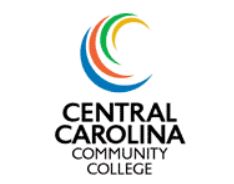 2015-2016 SummerFinancial Aid FactsState funds are not available during the summer term. (NCCCG,NCELS) A completed 2015-16 FAFSA  must be on file with CCCC.  Full-time enrollment status for all terms is 12 credit hours.Students must be accepted into an approved certificate, diploma or associate degree program.New and returning students must have remaining eligibility for the current academic year.Financial aid is prorated based on enrollment status.Financial aid funds do not pay for classes outside the primary major. In the event anticipated financial aid cannot be awarded, students are responsible for charges made to the community college.If student is currently on Financial Aid Warning or Probation and registers for the 2016 summer semester:financial aid cannot be used to charge books, fees or tuition (Be prepared to pay out of pocket)aid will be placed on the student record after spring grades have been verified and SAP and eligibility has been determined  